Муниципальное казённое образовательное учреждениеНикольская средняя общеобразовательная школаСОЦИАЛЬНЫЙ ПРОЕКТНОМИНАЦИЯ«Я гражданин России!»Направление: Культура здорового и безопасного образа жизни»                                   Разработала: ДОО «Алые паруса» и добровольческого  отряд «Прометей»Руководитель: Кувеко С.В2019-2020 г.Сведения о проектеКаталог мероприятий, идей и конкурсов:Пропаганда здорового образа жизниРасскажи своему однокласснику, члену твоего детского объединения о кружке, спортивной секции, которое ты посещаешь;Пригласи одноклассника, члена твоего детского объединения  на творческий отчет,  концерт, спортивное соревнование;Выпусти стендовое сообщение, листовку, плакат, стенгазету, информационный бюллетень, радиопередачу и т.п.;Проведи в своем детском объединении, населенном пункте операцию «Юный репортёр».Определи зону ответственности своего объединения;Найди себе единомышленников.Операция «Мы за здоровый образ жизни»Сформируй проектную команду из активных членов  твоего детского объединения;Прими участие в тренинге «Умей сказать: «Нет!»»; Для осуществления своей деятельности пригласи  специалистов по данному направлению;Прими участие в работе Школы Здоровья;Проведи в своем детском объединении, населенном пункте акцию «Меняем сигарету на конфету»;Проведи в своем детском объединении, населенном пункте акцию «Здравствуйте!»;Проведи в своем детском объединении, населенном пункте операцию «День без мобильного»;Проведи в своем детском объединении, населенном пункте акцию «Новое поколение выбирает жизнь»;Определи зону ответственности своего объединения;Найди себе единомышленников.      Операция «Спорт любить – здоровым быть!»Организуй и проведи  в своем детском объединении, населенном пункте эстафету народных игр;Организуй и проведи  в своем детском объединении, населенном пункте фотовыставку «Я люблю спорт!»;Организуй и проведи  в своем детском объединении, населенном пункте мастер-классы с привлечением  спортсменов;Организуй и проведи  в своем детском объединении, населенном пункте соревнования с ребятами младшего возраста «Раз,  два, три, четыре, пять – будем вместе мы играть!»;Организуй и проведи  в своем детском объединении, населенном пункте соревнования «Озорные старты»;Определи зону ответственности своего объединения;Найди себе единомышленников.Реализовать проект вам помогут:Учителя, педагоги-психологи, тренеры, педагоги дополнительного образования;Специалисты медицинских учреждений;Сотрудники полиции;Глава, специалисты  сельского советаРодители.1. Название проекта Школа – территория здоровья!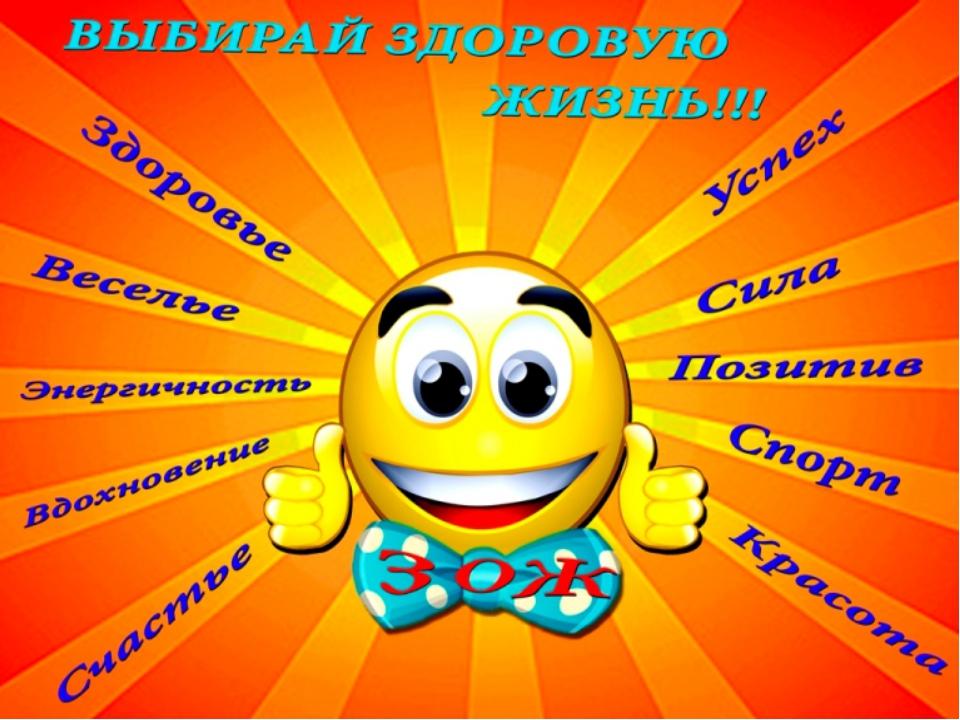  Школа – территория здоровья! Школа – территория здоровья!2. Слоган проектаЗдоровый образ жизни – это сила! Ведь без здоровья в жизни никуда. Здоровый образ жизни – это сила! Ведь без здоровья в жизни никуда. Здоровый образ жизни – это сила! Ведь без здоровья в жизни никуда. 3. Основная идея проекта   Проект «Школа за здоровый образ жизни!» предназначен для учащихся МКОУ Никольской  СОШ и направлен на формирование у них позитивного опыта ведения здорового образа жизни. Проект организуется в рамках программ профилактики безнадзорности и правонарушений несовершеннолетних «Будущее для нас».      В  команду  проекта входят  участники школьной волонтерской общественной организации «Прометей». Мероприятия проекта проводятся по принципу «равный-равному», то есть их проводят работники, ребята, имеющие опыт и достижения в активном здоровом образе жизни, творчестве, учебе и спорте. Все мероприятия носят позитивный оптимистичный характер.     Данный проект предусматривает создание методических и дидактических материалов для реализации       программы «Здоровье»,  направленных на    профилактику вредных привычек,   пропаганду здорового образа жизни и   на обучение умению противостоять различным факторам риска.     Данный проект востребован в реальной педагогической практике, так как учителя используют в своей работе представленные методические и дидактические материалы,  поэтому актуальность работы очевидна.   Проект «Школа за здоровый образ жизни!» предназначен для учащихся МКОУ Никольской  СОШ и направлен на формирование у них позитивного опыта ведения здорового образа жизни. Проект организуется в рамках программ профилактики безнадзорности и правонарушений несовершеннолетних «Будущее для нас».      В  команду  проекта входят  участники школьной волонтерской общественной организации «Прометей». Мероприятия проекта проводятся по принципу «равный-равному», то есть их проводят работники, ребята, имеющие опыт и достижения в активном здоровом образе жизни, творчестве, учебе и спорте. Все мероприятия носят позитивный оптимистичный характер.     Данный проект предусматривает создание методических и дидактических материалов для реализации       программы «Здоровье»,  направленных на    профилактику вредных привычек,   пропаганду здорового образа жизни и   на обучение умению противостоять различным факторам риска.     Данный проект востребован в реальной педагогической практике, так как учителя используют в своей работе представленные методические и дидактические материалы,  поэтому актуальность работы очевидна.   Проект «Школа за здоровый образ жизни!» предназначен для учащихся МКОУ Никольской  СОШ и направлен на формирование у них позитивного опыта ведения здорового образа жизни. Проект организуется в рамках программ профилактики безнадзорности и правонарушений несовершеннолетних «Будущее для нас».      В  команду  проекта входят  участники школьной волонтерской общественной организации «Прометей». Мероприятия проекта проводятся по принципу «равный-равному», то есть их проводят работники, ребята, имеющие опыт и достижения в активном здоровом образе жизни, творчестве, учебе и спорте. Все мероприятия носят позитивный оптимистичный характер.     Данный проект предусматривает создание методических и дидактических материалов для реализации       программы «Здоровье»,  направленных на    профилактику вредных привычек,   пропаганду здорового образа жизни и   на обучение умению противостоять различным факторам риска.     Данный проект востребован в реальной педагогической практике, так как учителя используют в своей работе представленные методические и дидактические материалы,  поэтому актуальность работы очевидна.4.Стадия проекта    Проект находится в стадии реализации.    Проект находится в стадии реализации.    Проект находится в стадии реализации.5. Проблема     Сегодня ни у кого не вызывает сомнения положение о том, что успешность обучения в школе определяется уровнем здоровья, с которым ребенок пришел в первый класс. Малоподвижный образ жизни, многочасовое сидение у телевизора и компьютера, учебные перегрузки, отсутствие здорового образа жизни во многих семьях, неправильное питание, неблагоприятная экологическая ситуация, и ряд других факторов, являются главными причинами резкого ухудшения здоровья детей. В связи с этим в число основных приоритетов современной школы входит  – оптимизация образовательного процесса с целью сохранения физического, психического, духовно-нравственного здоровья обучающихся.      Мы заинтересовались этой проблемой и решили провести собственное социологическое исследование. В одном из социологических опросов, проводимых на общешкольном родительском собрании, на вопрос: «Что, по Вашему мнению, важнее всего для счастливой жизни ребенка?»  86% родителей отметили: « Крепкое здоровье». Более половины опрошенных родителей считают, что для счастливой жизни необходимы, в первую очередь, здоровье, семья, хорошее образование, материальное благополучие и интересная работа. Причем “здоровье” здесь выступает абсолютным лидером.Аналогичное исследование в подростковой среде позволило выявить, что современным школьникам присуще наличие разных, порой взаимоисключающих жизненных целей. В то же время, для большинства опрошенных, безусловно важными жизненными ценностями являются: семья, дружба, образование, здоровье.     Какова же реальная картина здоровья детей в нашей школе?Состояние здоровья учащихся оценивалось по результатам изучения внутришкольной медицинской документации по различным направлениям.Соответствие количества практически здоровых детей и детей с различными отклонениями в здоровье  на 2018-2019 и 2019-2020 уч.года         Анализ данных, приведенных на диаграммах, показывает, что количество детей, имеющих отклонения в здоровье уменьшилось. Но число больных детей среди учащихся  увеличилось (из-за перегрузки, физических, экологических изменений). Наше будущее зависит от сегодняшних выпускников, от их физического и нравственного здоровья. Но за годы учёбы в школе здоровье многих детей ухудшается. По ряду показателей сформировались негативные тенденции: увеличивается количество детей, имеющих хронические заболевания. Вызывают обеспокоенность детский алкоголизм и наркомания, а также   курение школьников. Вовлечение учащихся в реализацию проекта поможет правильно решить проблему свободного времени, сформировать негативное отношение к вредным привычкам и осознать ответственность за собственное здоровье.      За прошедший год простудные заболевания и обращаемость детей в медицинские учреждения  снижается. Это достигнуто в результате совместных усилий педагогического коллектива школы, родителей и детей по сохранению и укреплению здоровья.      Хотя профилактическая работа в школе и ведется в системе, но к концу обучения все же наблюдается увеличение количества детей с пониженным зрением, нарушением осанки, сколиозом, плоскостопием, хроническими заболеваниями ЖКТ.      Для решения  данной проблемы,  необходимо эффективными, несложными в применении приёмами и методами, обеспечивающими  максимально полный охват обучающихся и в то же время не нарушающие учебного процесса в школе проводить мероприятия, направленные на сохранение и укрепление здоровья детей. Следует отметить, что только систематическое проведение оздоровительной работы с ребенком в школе и дома даст желаемый результат, поможет овладеть не только прочными знаниями, но и осознанными умениями, обеспечит формирования позитивных установок по охране своего здоровья.      Таким образом, проблема сохранения и укрепления здоровья детей, формирования осознанного стремления к здоровому образу жизни для нашей школы действительно остается актуальной и может быть решена, на наш взгляд, путем реализации проекта    Сегодня ни у кого не вызывает сомнения положение о том, что успешность обучения в школе определяется уровнем здоровья, с которым ребенок пришел в первый класс. Малоподвижный образ жизни, многочасовое сидение у телевизора и компьютера, учебные перегрузки, отсутствие здорового образа жизни во многих семьях, неправильное питание, неблагоприятная экологическая ситуация, и ряд других факторов, являются главными причинами резкого ухудшения здоровья детей. В связи с этим в число основных приоритетов современной школы входит  – оптимизация образовательного процесса с целью сохранения физического, психического, духовно-нравственного здоровья обучающихся.      Мы заинтересовались этой проблемой и решили провести собственное социологическое исследование. В одном из социологических опросов, проводимых на общешкольном родительском собрании, на вопрос: «Что, по Вашему мнению, важнее всего для счастливой жизни ребенка?»  86% родителей отметили: « Крепкое здоровье». Более половины опрошенных родителей считают, что для счастливой жизни необходимы, в первую очередь, здоровье, семья, хорошее образование, материальное благополучие и интересная работа. Причем “здоровье” здесь выступает абсолютным лидером.Аналогичное исследование в подростковой среде позволило выявить, что современным школьникам присуще наличие разных, порой взаимоисключающих жизненных целей. В то же время, для большинства опрошенных, безусловно важными жизненными ценностями являются: семья, дружба, образование, здоровье.     Какова же реальная картина здоровья детей в нашей школе?Состояние здоровья учащихся оценивалось по результатам изучения внутришкольной медицинской документации по различным направлениям.Соответствие количества практически здоровых детей и детей с различными отклонениями в здоровье  на 2018-2019 и 2019-2020 уч.года         Анализ данных, приведенных на диаграммах, показывает, что количество детей, имеющих отклонения в здоровье уменьшилось. Но число больных детей среди учащихся  увеличилось (из-за перегрузки, физических, экологических изменений). Наше будущее зависит от сегодняшних выпускников, от их физического и нравственного здоровья. Но за годы учёбы в школе здоровье многих детей ухудшается. По ряду показателей сформировались негативные тенденции: увеличивается количество детей, имеющих хронические заболевания. Вызывают обеспокоенность детский алкоголизм и наркомания, а также   курение школьников. Вовлечение учащихся в реализацию проекта поможет правильно решить проблему свободного времени, сформировать негативное отношение к вредным привычкам и осознать ответственность за собственное здоровье.      За прошедший год простудные заболевания и обращаемость детей в медицинские учреждения  снижается. Это достигнуто в результате совместных усилий педагогического коллектива школы, родителей и детей по сохранению и укреплению здоровья.      Хотя профилактическая работа в школе и ведется в системе, но к концу обучения все же наблюдается увеличение количества детей с пониженным зрением, нарушением осанки, сколиозом, плоскостопием, хроническими заболеваниями ЖКТ.      Для решения  данной проблемы,  необходимо эффективными, несложными в применении приёмами и методами, обеспечивающими  максимально полный охват обучающихся и в то же время не нарушающие учебного процесса в школе проводить мероприятия, направленные на сохранение и укрепление здоровья детей. Следует отметить, что только систематическое проведение оздоровительной работы с ребенком в школе и дома даст желаемый результат, поможет овладеть не только прочными знаниями, но и осознанными умениями, обеспечит формирования позитивных установок по охране своего здоровья.      Таким образом, проблема сохранения и укрепления здоровья детей, формирования осознанного стремления к здоровому образу жизни для нашей школы действительно остается актуальной и может быть решена, на наш взгляд, путем реализации проекта    Сегодня ни у кого не вызывает сомнения положение о том, что успешность обучения в школе определяется уровнем здоровья, с которым ребенок пришел в первый класс. Малоподвижный образ жизни, многочасовое сидение у телевизора и компьютера, учебные перегрузки, отсутствие здорового образа жизни во многих семьях, неправильное питание, неблагоприятная экологическая ситуация, и ряд других факторов, являются главными причинами резкого ухудшения здоровья детей. В связи с этим в число основных приоритетов современной школы входит  – оптимизация образовательного процесса с целью сохранения физического, психического, духовно-нравственного здоровья обучающихся.      Мы заинтересовались этой проблемой и решили провести собственное социологическое исследование. В одном из социологических опросов, проводимых на общешкольном родительском собрании, на вопрос: «Что, по Вашему мнению, важнее всего для счастливой жизни ребенка?»  86% родителей отметили: « Крепкое здоровье». Более половины опрошенных родителей считают, что для счастливой жизни необходимы, в первую очередь, здоровье, семья, хорошее образование, материальное благополучие и интересная работа. Причем “здоровье” здесь выступает абсолютным лидером.Аналогичное исследование в подростковой среде позволило выявить, что современным школьникам присуще наличие разных, порой взаимоисключающих жизненных целей. В то же время, для большинства опрошенных, безусловно важными жизненными ценностями являются: семья, дружба, образование, здоровье.     Какова же реальная картина здоровья детей в нашей школе?Состояние здоровья учащихся оценивалось по результатам изучения внутришкольной медицинской документации по различным направлениям.Соответствие количества практически здоровых детей и детей с различными отклонениями в здоровье  на 2018-2019 и 2019-2020 уч.года         Анализ данных, приведенных на диаграммах, показывает, что количество детей, имеющих отклонения в здоровье уменьшилось. Но число больных детей среди учащихся  увеличилось (из-за перегрузки, физических, экологических изменений). Наше будущее зависит от сегодняшних выпускников, от их физического и нравственного здоровья. Но за годы учёбы в школе здоровье многих детей ухудшается. По ряду показателей сформировались негативные тенденции: увеличивается количество детей, имеющих хронические заболевания. Вызывают обеспокоенность детский алкоголизм и наркомания, а также   курение школьников. Вовлечение учащихся в реализацию проекта поможет правильно решить проблему свободного времени, сформировать негативное отношение к вредным привычкам и осознать ответственность за собственное здоровье.      За прошедший год простудные заболевания и обращаемость детей в медицинские учреждения  снижается. Это достигнуто в результате совместных усилий педагогического коллектива школы, родителей и детей по сохранению и укреплению здоровья.      Хотя профилактическая работа в школе и ведется в системе, но к концу обучения все же наблюдается увеличение количества детей с пониженным зрением, нарушением осанки, сколиозом, плоскостопием, хроническими заболеваниями ЖКТ.      Для решения  данной проблемы,  необходимо эффективными, несложными в применении приёмами и методами, обеспечивающими  максимально полный охват обучающихся и в то же время не нарушающие учебного процесса в школе проводить мероприятия, направленные на сохранение и укрепление здоровья детей. Следует отметить, что только систематическое проведение оздоровительной работы с ребенком в школе и дома даст желаемый результат, поможет овладеть не только прочными знаниями, но и осознанными умениями, обеспечит формирования позитивных установок по охране своего здоровья.      Таким образом, проблема сохранения и укрепления здоровья детей, формирования осознанного стремления к здоровому образу жизни для нашей школы действительно остается актуальной и может быть решена, на наш взгляд, путем реализации проекта6. География проекта     МКОУ Никольская  СОШ     МКОУ Никольская  СОШ     МКОУ Никольская  СОШ7. Срок проекта     Сентябрь 2019 года – май 2020 года     Сентябрь 2019 года – май 2020 года     Сентябрь 2019 года – май 2020 года8. Цель проекта     Формирование и развитие у подрастающего поколения культуры здорового образа жизни, укрепление нравственных ориентиров и сохранение здоровья школьников  через организацию комплекса творческих, спортивных и познавательных мероприятий, призванных показать как здорово, престижно и интересно вести здоровый образ жизни     Формирование и развитие у подрастающего поколения культуры здорового образа жизни, укрепление нравственных ориентиров и сохранение здоровья школьников  через организацию комплекса творческих, спортивных и познавательных мероприятий, призванных показать как здорово, престижно и интересно вести здоровый образ жизни     Формирование и развитие у подрастающего поколения культуры здорового образа жизни, укрепление нравственных ориентиров и сохранение здоровья школьников  через организацию комплекса творческих, спортивных и познавательных мероприятий, призванных показать как здорово, престижно и интересно вести здоровый образ жизни9. Основные задачи проекта Пропаганда здорового образа жизни; Повышение двигательной активности обучающихся;  Формирование осознанного отношения школьников к своему здоровью; Воспитание активной жизненной позиции; Организация полезного проведения свободного времени; Профилактика  асоциального поведения; Развитие волонтёрского движения; Формирование и развитие социально-коммуникативных, творческих и организаторских навыков; Формирование потребности коллективной работы. Пропаганда здорового образа жизни; Повышение двигательной активности обучающихся;  Формирование осознанного отношения школьников к своему здоровью; Воспитание активной жизненной позиции; Организация полезного проведения свободного времени; Профилактика  асоциального поведения; Развитие волонтёрского движения; Формирование и развитие социально-коммуникативных, творческих и организаторских навыков; Формирование потребности коллективной работы. Пропаганда здорового образа жизни; Повышение двигательной активности обучающихся;  Формирование осознанного отношения школьников к своему здоровью; Воспитание активной жизненной позиции; Организация полезного проведения свободного времени; Профилактика  асоциального поведения; Развитие волонтёрского движения; Формирование и развитие социально-коммуникативных, творческих и организаторских навыков; Формирование потребности коллективной работы.10. Целевая аудитория проекта    Все обучающиеся школы (6-17 лет), при этом учащиеся 1-7 класса  выступают в роли активных участников проекта и основной целевой аудиторией, а подростки ( ученики 8 – 11 классов) действуют как организаторы мероприятий и наставники младших товарищей, так и участники мероприятий.    Все обучающиеся школы (6-17 лет), при этом учащиеся 1-7 класса  выступают в роли активных участников проекта и основной целевой аудиторией, а подростки ( ученики 8 – 11 классов) действуют как организаторы мероприятий и наставники младших товарищей, так и участники мероприятий.    Все обучающиеся школы (6-17 лет), при этом учащиеся 1-7 класса  выступают в роли активных участников проекта и основной целевой аудиторией, а подростки ( ученики 8 – 11 классов) действуют как организаторы мероприятий и наставники младших товарищей, так и участники мероприятий.11. Календарный план  реализации проекта11. Календарный план  реализации проекта11. Календарный план  реализации проекта11. Календарный план  реализации проектаНаименование и описание мероприятияНаименование и описание мероприятияСроки начала и окончанияОжидаемые итоги   Подготовка  школьного волонтерскогообъединения «Шанс» к участию в данном проекте   Подготовка  школьного волонтерскогообъединения «Шанс» к участию в данном проектеСентябрь-октябрь 2015год     Овладение знаниями о ЗОЖ и умение аргументировано отстаивать свою позицию.     Участие в мероприятиях  по здоровому образу жизни, организуемых в школе, районе.    Буклеты, листовки, ролики о здоровом образе жизни   Буклеты, листовки, ролики о здоровом образе жизниВ течение срока проекта    Изготовление, выпуск и распространение буклетов, листовок, роликов  в школе с целью пропаганды ЗОЖ.   Выступление агитбригад «Наш выбор – здоровая жизнь»   Выступление агитбригад «Наш выбор – здоровая жизнь»декабрь    Подготовка и выступление агитбригад, которые кратко и четко объясняют учащимся принципы здорового образа жизни   Дни здоровья   Дни здоровьяФевраль, апрель    Подготовка и проведение спортивно-оздоровительных игр, направленных на закрепление спортивных умений и навыков, формирование  необходимых физических качеств.   Профилактические беседы с детьми группы риска   Профилактические беседы с детьми группы рискаВ течение всего срока  проекта     Проведение бесед с детьми группы риска для привлечения их к  занятию спортом и уменьшению злоупотребления вредными привычками.   Динамическая пауза для учащихся 1 класса   Динамическая пауза для учащихся 1 класса1 полугодие     Проведение динамических пауз с целью снятия напряжения, вызванное  утомлением; развитие двигательных навыков у учащихся 1 класса.    Тренинги для учащихся   Тренинги для учащихсяВ течение всего срока проекта      Проведение тренингов для привлечения   активности детей к ведению здорового образа жизни  и развитие выработки у подростков практических навыков по отказу от вредных привычек.  Анкетирование учащихся, родителей  Анкетирование учащихся, родителейОктябрь, май     Проведение анкетирования учащихся с целью выявления уровня знаний о ЗОЖ.   Спортивные кружки и секции   Спортивные кружки и секцииВ течение всего срока     Работа спортивных кружков и секций для привлечения детей к занятию физкультурой и спортом.   Медицинский осмотр учащихся   Медицинский осмотр учащихсяПо графику     Выявление детей по состоянию здоровья.   Беседы о здоровом образе жизни    Беседы о здоровом образе жизни В течение всего срока    Проведение бесед с целью заинтересованности  детей  вести здоровый образ жизни.   Участие в районных, областных конкурсах по пропаганде ЗОЖ   Участие в районных, областных конкурсах по пропаганде ЗОЖПо плану работы    Участие в конкурсах и  выявление претендентов на лучшие достижения.   Участие в районных спортивных соревнованиях    Участие в районных спортивных соревнованиях По плану работы    Привлечение детей к занятию физкультурой и спортом, повышение  уровня физической подготовленности школьников, выявление сильнейших школьных команд и  претендентов на лучшие показатели.    Работа родительских патрулей  с семьями детей, оказавшихся в социально-опасном положении.   Работа родительских патрулей  с семьями детей, оказавшихся в социально-опасном положении.В течение учебного года    Проведение профилактической работы с семьями детей, оказавших в социально-опасном положении, выяснения условий содержания и воспитания детей в семье, контроль детей во внеурочное время, посещаемость и занятие учащихся в кружках и секциях.  Проведение родительских собраний по здоровому образу жизни  Проведение родительских собраний по здоровому образу жизниПо плану работы школы    Предоставить родителям информацию о направлениях сохранения здоровья школьников.     Показать родителям необходимость соблюдения правил гигиены и выполнения режима дня школьника.    Убедить родителей в важности формирования у ребенка привычки вести здоровый образ жизни.     Убедить родителей, что их личный пример является ключевым  в формировании у ребенка здорового образа жизни.   Конкурс рисунков, презентация «Я и мое здоровье»   Конкурс рисунков, презентация «Я и мое здоровье»В течение всего срока проекта    Все работы пропагандируют здоровый образ жизни: занятие спортом, закаливание, полезное времяпровождение.    Самые маленькие участники, 6-10 лет,  рисуют здоровых, спортивных жизнерадостных людей без вредных привычек. Дети старшего возраста отражают трагизм людей, попавших под влияние вредных привычек  и страдания не только их самих, но и окружения.    Участники конкурса  призывают быть благоразумным, не сдаваться, если ты попал в беду, не быть равнодушным к проблемам близких вам людей.   Просмотр и обсуждение фильмов по профилактике асоциального поведения   Просмотр и обсуждение фильмов по профилактике асоциального поведенияВ течение всего срока проекта     Организация просмотра фильмов и дальнейшее обсуждение актуальной тематики, пропаганда здорового образа жизни.    Проведение классных часов по ЗОЖ и о вреде ПАВ.    Проведение классных часов по ЗОЖ и о вреде ПАВ. В течение всего срока проекта    Проведение классных часов мотивируют учащихся вести здоровый образ жизни.   Планирование летнего отдыха детей вдетском оздоровительном лагере на базе  школы   Планирование летнего отдыха детей вдетском оздоровительном лагере на базе  школыКаникулярное время    Приобщение детей  к здоровому образу жизни через активные виды отдыха: подвижные игры на свежем воздухе, спортивные эстафеты, спортивные праздники и др.12. Команда проекта    Завуч по ВР, педагог-психолог, учитель физкультуры, классные руководители, волонтерское объединение «Прометей», ДОО «Алые паруса»    Завуч по ВР, педагог-психолог, учитель физкультуры, классные руководители, волонтерское объединение «Прометей», ДОО «Алые паруса»    Завуч по ВР, педагог-психолог, учитель физкультуры, классные руководители, волонтерское объединение «Прометей», ДОО «Алые паруса»13. Партнеры проекта    Участковый инспектор, ПДН, учреждение культуры, сельская библиотека, фельдшер, родители, учителя, центр семьи «Абансий».     Участковый инспектор, ПДН, учреждение культуры, сельская библиотека, фельдшер, родители, учителя, центр семьи «Абансий».     Участковый инспектор, ПДН, учреждение культуры, сельская библиотека, фельдшер, родители, учителя, центр семьи «Абансий». 14. Результаты  проекта     После воплощения этого проекта в школе предполагается, что у детей повысится  мотивация к двигательной активности, спортивным мероприятиям, ведению здорового образа жизни.      Увеличится  число учащихся,  занятых во внеурочное время в кружках и спортивных секциях.      Снизится  уровень  заболеваемости детей в школе.      Возрастет  активность участия детей группы риска  в спортивно-оздоровительных мероприятиях, проводимых школой.      В школе ежегодно, согласно плану работы, проводится анкетирование для оценки уровня отношения учащихся к проблемам здоровья и здорового образа жизни. За прошлый год  данные показали, что повышается количество детей, занимающихся в спортивных секциях и в кружках. Почти все опрошенные знают, какой вред организму наносят употребление вредных привычек.       После воплощения этого проекта в школе предполагается, что у детей повысится  мотивация к двигательной активности, спортивным мероприятиям, ведению здорового образа жизни.      Увеличится  число учащихся,  занятых во внеурочное время в кружках и спортивных секциях.      Снизится  уровень  заболеваемости детей в школе.      Возрастет  активность участия детей группы риска  в спортивно-оздоровительных мероприятиях, проводимых школой.      В школе ежегодно, согласно плану работы, проводится анкетирование для оценки уровня отношения учащихся к проблемам здоровья и здорового образа жизни. За прошлый год  данные показали, что повышается количество детей, занимающихся в спортивных секциях и в кружках. Почти все опрошенные знают, какой вред организму наносят употребление вредных привычек.       После воплощения этого проекта в школе предполагается, что у детей повысится  мотивация к двигательной активности, спортивным мероприятиям, ведению здорового образа жизни.      Увеличится  число учащихся,  занятых во внеурочное время в кружках и спортивных секциях.      Снизится  уровень  заболеваемости детей в школе.      Возрастет  активность участия детей группы риска  в спортивно-оздоровительных мероприятиях, проводимых школой.      В школе ежегодно, согласно плану работы, проводится анкетирование для оценки уровня отношения учащихся к проблемам здоровья и здорового образа жизни. За прошлый год  данные показали, что повышается количество детей, занимающихся в спортивных секциях и в кружках. Почти все опрошенные знают, какой вред организму наносят употребление вредных привычек.  15. Методы оценки проектаОсновным методом оценки  результата деятельности в процессе осуществления проекта будет выступать критерий сформированности у школьников правильного понимания здорового образа жизни.Основными показателями такого критерия будут служить:   -  Активизация познавательной деятельности учащихся.   -  Информированность по теме проекта.   - Активный образ жизни (занятия спортом и творчеством, посещение кружков по интересам, спортивных секций).Предполагаемые методы регистрации показателей: наблюдение и анкетирование учащихся и родителей  на разных этапах реализации  проекта, анализ результатов.Основным методом оценки  результата деятельности в процессе осуществления проекта будет выступать критерий сформированности у школьников правильного понимания здорового образа жизни.Основными показателями такого критерия будут служить:   -  Активизация познавательной деятельности учащихся.   -  Информированность по теме проекта.   - Активный образ жизни (занятия спортом и творчеством, посещение кружков по интересам, спортивных секций).Предполагаемые методы регистрации показателей: наблюдение и анкетирование учащихся и родителей  на разных этапах реализации  проекта, анализ результатов.Основным методом оценки  результата деятельности в процессе осуществления проекта будет выступать критерий сформированности у школьников правильного понимания здорового образа жизни.Основными показателями такого критерия будут служить:   -  Активизация познавательной деятельности учащихся.   -  Информированность по теме проекта.   - Активный образ жизни (занятия спортом и творчеством, посещение кружков по интересам, спортивных секций).Предполагаемые методы регистрации показателей: наблюдение и анкетирование учащихся и родителей  на разных этапах реализации  проекта, анализ результатов.16.Дальнейшая реализация проекта     В ходе подготовки и реализации проекта мы (команда проекта) получим огромное кол-во полезной информации и постараемся помочь увидеть все плюсы и минусы агитации здорового образа жизни. И мы считаем, что наш проект можно:реализовывать циклично;расширить географию проекта;основывать новые виды деятельности;увеличить качественные и количественные результаты; использовать онлайн формы  тестирования и диагностики;организовать работу  активных   групп по пропаганде здорового образа жизни  в социальных сетях Интернета   и размещать публикации  материалов проекта;увеличить опору на интересы и инициативу подростков.     По завершении действия проекта планируется публичная презентация полученных результатов.     В ходе подготовки и реализации проекта мы (команда проекта) получим огромное кол-во полезной информации и постараемся помочь увидеть все плюсы и минусы агитации здорового образа жизни. И мы считаем, что наш проект можно:реализовывать циклично;расширить географию проекта;основывать новые виды деятельности;увеличить качественные и количественные результаты; использовать онлайн формы  тестирования и диагностики;организовать работу  активных   групп по пропаганде здорового образа жизни  в социальных сетях Интернета   и размещать публикации  материалов проекта;увеличить опору на интересы и инициативу подростков.     По завершении действия проекта планируется публичная презентация полученных результатов.     В ходе подготовки и реализации проекта мы (команда проекта) получим огромное кол-во полезной информации и постараемся помочь увидеть все плюсы и минусы агитации здорового образа жизни. И мы считаем, что наш проект можно:реализовывать циклично;расширить географию проекта;основывать новые виды деятельности;увеличить качественные и количественные результаты; использовать онлайн формы  тестирования и диагностики;организовать работу  активных   групп по пропаганде здорового образа жизни  в социальных сетях Интернета   и размещать публикации  материалов проекта;увеличить опору на интересы и инициативу подростков.     По завершении действия проекта планируется публичная презентация полученных результатов.